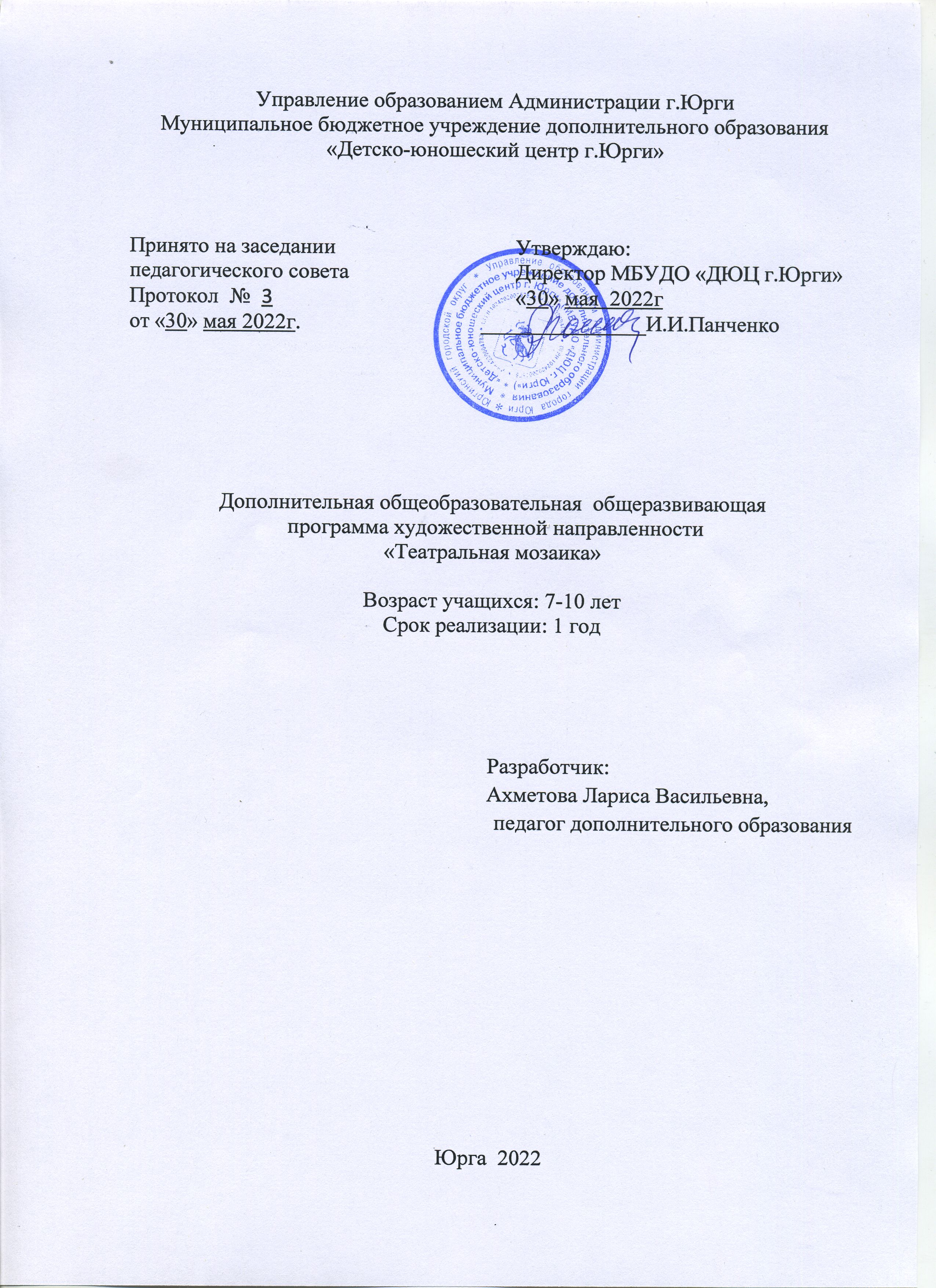 СодержаниеРаздел 1 «Комплекс основных характеристик программы»1.1    Пояснительная записка…………………………………………….…..       31.2    Цель и задачи программы…………………………………………...……  61.3    Содержание  программы. .…………………………………………...……..81.4    Планируемы результаты…………………………………………….…….14Раздел 2 «Комплекс организационно - педагогических условий»2.1    Календарный учебный график……………………………………………172.2    Условия реализации программы ………………………………………    172.3   Формы аттестации и контроля……………………………………………172.4   Методические материалы………………………………………………     19 Список литературы  для педагогов ………………………………………….. 21 Список рекомендованной литературы для учащихся и родителей ………..  22Раздел 1 «Комплекс основных характеристик программы»1.1 Пояснительная запискаСовременное общество требует от человека основных базовых навыков в любой профессиональной деятельности – эмоциональная грамотность, управление вниманием, способность работать в условиях кросскультурности, творчество и креативность, способность к (само)обучению и др. При правильно выстроенной работе основную часть из востребованных в будущем навыков можно развить, занимаясь театральной деятельностью.Программа «Театральная мозаика» обеспечивает удовлетворение индивидуальных потребностей учащихся в художественно-эстетическом развитии и направлена на формирование и развитие творческих способностей учащихся, выявление, развитие и поддержку талантливых детей.Программа составлена в соответствии с требованиями, предъявляемыми к данному виду учебно-методических и программно-методических документов и регламентируется следующими нормативно-правовыми документами:Федеральный закон от 29 декабря 2012 года №273-ФЗ «Об образовании в Российской Федерации»;•	Концепции развития дополнительного образования детей в Российской Федерации до 2030 года // Распоряжение Правительства Российской Федерации от 31.03.2022 г. №678-р;Государственная программа РФ «Развитие образования» на 2018 - 2025 гг. (постановление Правительства Российской Федерации от 26 декабря 2017 г. № 1642);Приказ Министерства просвещения Российской  Федерации от 09 ноября 2018 г. № 196 «Об утверждении порядка организации и осуществления  образовательной деятельности по дополнительным  общеобразовательным программам».Постановление Главного государственного санитарного врача РФ от 28 сентября 2020 г. № 28 "Об утверждении санитарных правил СП 2.4.3648-20 "Санитарно-эпидемиологические требования к организациям воспитания и обучения, отдыха и оздоровления детей и молодежи""•	Письмо Министерства образования и науки РФ от 18.11.2015 № 09-3242 «Методические рекомендации по проектированию дополнительных общеразвивающих программ (включая разноуровневые программы).Распоряжение Коллегии Администрации Кемеровской области от 03.04.2019 № 212 «О внедрении системы персонифицированного дополнительного образования на Территории Кемеровской области»Приказ Департамента образования и науки Кемеровской области от 05.04.2019 № 740 «Об утверждении Правил персонифицированного финансирования дополнительного образования».Устав МБУДО «ДЮЦ г. Юрги» (Постановление Администрации город Юрги от 29.15.2015г. №1997);Учебный план МБУДО «ДЮЦ г. Юрги».Актуальность программы заключается в том, что систематизированные средства и методы театрально-игровой деятельности направлены на развитие речевого аппарата, дикции, пластики, фантазии и воображения детей, формирование уверенности в себе, а также способствуют эффективному овладению навыками общения, способствуют развитию межличностного взаимодействия, помогают детям адаптироваться в обществе. Реализуются задачи, ориентированные на социализацию и индивидуализацию развития личности детей.Программа художественной направленности «Театральная мозаика» предназначена для воспитанников в возрасте от 7 до 10 лет и рассчитана на 1 год обучения. Новизна образовательной программы состоит в том, что учебно-воспитательный процесс осуществляется через различные направления работы: воспитание основ зрительской культуры, развитие навыков исполнительской деятельности, накопление знаний о театре, которые переплетаются, дополняются друг в друге, взаимно отражаются, что способствует формированию нравственных качеств у воспитанников объединения. Программа способствует подъему духовно-нравственной культуры и отвечает запросам различных социальных групп нашего общества, обеспечивает совершенствование процесса развития и воспитания детей. Выбор профессии не является конечным результатом программы.В программе реализуются принципы: добровольности, доступности, гуманности и требовательности, наглядности, систематичности и последовательности, создания ситуации успеха, активности, опоры на положительные качества ребенка, образования и воспитания в коллективе и через коллектив.Отличительная особенность данной программы:Содержание программы строится на основе методики воспитания и обучения Вахтанговской школы. Главная особенность этой школы – последовательность освоения элементов техники актёра: «От простого к сложному! Без спешки и больших скачков! Каждый следующий элемент вбирает в себя все предыдущие».Адресат программы Дополнительная общеобразовательная общеразвивающая программа предназначена для детей в возрасте 7 - 10 лет. Зачисляются все желающие без специального отбора.Объем и срок освоения программы Срок освоения программы – 9 месяцев. На полное освоение программы требуется 144 часа.Содержание и материал программы организован по принципу дифференциации и имеет стартовый уровень сложности. Стартовый уровень предполагает минимальную сложность освоения программы и направлен на общефизическую подготовку, развитие ритмичности и координации. Используется как первая ступень для перехода к базовой общеразвивающей программе обучения. Форма обучения – очнаяРежим занятий, периодичность и продолжительность занятий Общее количество часов в год – 144 часа. Продолжительность занятий исчисляется в академических часах – 45 минут, между занятиями установлены 10-минутные перемены. Занятия проводятся 2 раз в неделю по 2 часа. Недельная нагрузка – 4 часа.Главным и определяющим в занятии является его содержание, которое можно разнообразить с помощью определенных форм и методов проведения занятий:1.2 Цель и задачи программыЦель программы: формирование интереса учащихся к театру как к средству познания жизни, духовному обогащению. Задачи модуля 1: Образовательные:  - Помочь учащимся преодолеть психологическую и речевую «зажатость»; - Выработать практические навыки выразительного чтения произведений разного жанра. Развивающие: - Развивать фантазию, воображение, зрительное и слуховое внимание, память, наблюдательность средствами театрального искусства; - Развитие умения действовать словом, вызывать отклик зрителя, влиять на их эмоциональное состояние, научиться пользоваться словами  - Развивать речевое дыхание и артикуляцию; Развивать дикцию на материале скороговорки стихов. Воспитательные:  - Знакомить детей с театральной терминологией; с видами театрального искусства; с устройством зрительного зала и сцены; - Воспитывать культуру поведения в театре.Задачи модуля 1: Образовательные: Формировать нравственно – эстетическую отзывчивость на прекрасное и безобразное в жизни и в искусстве; Развивающие: - Раскрывать творческие возможности детей, дать возможность реализации этих возможностей;- Развивать умение согласовывать свои действия с другими детьми; воспитывать доброжелательность и контактность в отношениях со сверстниками; Воспитательные: - Воспитывать в детях добро, любовь к ближним, внимание к людям, родной земле, неравнодушное отношение к окружающему миру;  1.3 Содержание программыУчебно-тематический планСодержание программы Модуль 1Тема 1. Знакомство с театромТеория: Знакомство. Ознакомление с режимом занятий, правилами поведения на занятиях, формой одежды и программой. Знакомство с творческой дисциплиной. Инструктаж по технике безопасности на занятиях, во время посещения спектаклей, поездок в транспорте. Знакомство с правилами противопожарной безопасности.Практика: Игра на знакомство. «Разрешите представиться» – умение представить себя публике. Тема 2. История театра. Театр как вид искусстваТеория: История возникновения и создания театра. Театр как вид искусства.Общее представление о видах и жанрах театрального искусства. Знакомство с мифологией. Правила поведения в театре. Театральный этикет.Практика: Тест «Какой я зритель». Посвящение в «театральные зрители». Игры «Мы идем в театр», «Одно и то же по-разному», викторины и др.Тема 3. Актерская грамота, сценическое искусствоТеория: Посвящение детей в особенности актёрской профессии. Мышечная свобода. Особенности сценического внимания. Наблюдение, воображение, фантазия, придумка в актерской профессии.Практика: Тренинги на внимание. Развиваем воображение и фантазию. Упражнения на расслабление и напряжение. Обретения навыка оправдания своих действий, высказываний, вдумчивостиРаздел 4. Культура и техника речи. Художественное чтение 4.1. Развитие артикуляционного аппаратаТеория: Развитие артикуляционного аппарата.Практика: Выполнение упражнений, направленных на развитие мышц речевого аппарата.4.2. Работа с дикцией на скороговорках и чистоговоркахПрактика: Работа с дикцией на скороговорках и чистоговорках.4.5. Чтение вслух литературных произведенийТеория: Выразительное чтение, громкость и отчетливость речи.Практика: Отработка навыка правильного дыхания при чтении и сознательного управления речеголосовым аппаратом (диапазоном голоса, его силой и подвижностью).Тема 5. Основы актерской грамоты5.1. Развитие зрительного вниманияТеория: Особенности сценического внимания.Практика: Упражнения на развитие зрительного внимания: «Повтори позу», «Зеркало», «Кто во что одет» и т.д. Ответить на вопросы, например, «Что вы видели по дороге в школу?», «Сколько ступенек на лестничном пролёте?», «Сколько фонарей/деревьев от дома до школы?» и т.д. Если не получается сразу ответить на эти вопросы, дать задание подготовить ответы к следующему занятию.5.2. Развитие слухового внимания и других сенсорных уменийПрактика: Упражнения на развитие слухового внимания и других сенсорных умений: «Послушаем тишину», «Летает не летает», «Хлопки», «Воробей-ворона» и др.5.3. Развитие фантазииТеория: Наблюдение, воображение, фантазия, придумка в актерской профессии.Практика: Развитие фантазии на основе реальных образов природы. Рассматривание форм камней, раковин, корней и веток деревьев, поиск ассоциаций. Наблюдение за состоянием природы, движением снега, появление радуги, движением облаков, движением волн и т.д. Фантазии на эту тему. Разгадывание загадок о природе. Наблюдение за повадками диких и домашних животных, их эмоциями.Упражнения на подражание голоса: медведя, тигра, волка, коровы, кошки, собаки, птиц, рыб и т.д. Разговор обезьян. Жужжание мух, комаров, пчел. Кваканье лягушек. Этюд «Птичий переполох», озвучивание русской народной сказки «Зимовье зверей».Упражнения на звукоподражание: шелест листьев, травы, шум морских волн, вой ветра, шум дождя, капель, перестукивание камней, журчание ручья, гром и т.д.Выполнение упражнений: «Угадать шумы», «Искусственные шумы», «Радио», «Слышать одного» и др.Тема 6. Предлагаемые обстоятельства. Театральные игры6.1. Предлагаемые обстоятельстваТеория: Понятие о предлагаемых обстоятельствах. Практика: Выполнение упражнений на предлагаемые обстоятельства. Участие в играх-инсценировках, играх-превращениях, сюжетных играх.Модуль 2Тема 6. Предлагаемые обстоятельства. Театральные игры6.2. «Я» в предлагаемых обстоятельствахТеория: Понятие «Я» в предлагаемых обстоятельствах.Практика: Этюды-превращения: «Я – дерево, цветок, травинка, листик, шишка, раковина и т.д.», «Я –ветер, облако, водопад, морская волна, гром, вьюга, солнечный свет», «Я – арбуз, яблоко, лимон, авокадо, морковь, лук, семечко и т.д.».Тема 7. Ритмопластика. Сценическое движение7.1. Мышечная свободаТеория: Мышечная свобода. Гимнастика на снятие зажимов рук, ног и шейного отдела. Тренировка суставно-мышечного аппарата. Универсальная разминка.Практика: Выполнение упражнений на развитие двигательных способностей(ловкости, гибкости, подвижности, выносливости), на освобождение мышц, равновесие, координацию в пространстве.7.2. Жесты. ПластикаТеория: Универсальная разминка. Жесты. Пластика. Тело человека: его физические качества, двигательные возможности, проблемы и ограничения. Правильно поставленный корпус – основа всякого движения.Практика: Упражнения с приседаниями, игра с мячом, бег, ритмические игры. Например, удар теннисного мяча в пол или бросок в руки другого ребенка, бег по залу в сочетании с активными выдохами на «пф», счет с приседаниями (присел – встал – сказал РАЗ, присел – встал – сказал ДВА и т.д.).  Выполнение основных позиций рук, ног, постановки корпуса. Упражнения на развитие пластичности и выразительности рук: «Волна», «Деревья», «Подводные растения», «Плавники». Работа над жестами (уместность, выразительность). Участие в играх на жестикуляцию (плач, прощание, встреча).7.3. Музыка и пластический образТеория: Понятия: точки зала (сцены), круг, колонна, линия (шеренга); темпы: быстро, медленно, умеренно. Музыка и пластический образ (влияние музыки на возникновение пластических образов, попытки создания образа, внутреннее созерцание образа в движении под музыку). Привить уважение к своему телу, научиться им владеть и держать в тонусе. Техника безопасности.Практика: Упражнения на развитие умения двигаться в соответствии с заданным музыкой темпо-ритмом: «Ускоряй-замедляй», «Шагаем под музыку, как великаны, как гномы, как лиса, как заяц, как медведь». Упражнения, которое учит самостоятельно подбирать образные движения, менять их с изменением характера музыки: «Мотылёк», «Лебедь», «Парус», «Снежинки», «Огонь» и т.п. Слушание музыки и выполнение движений (бег – кони, прыжки – воробей, заяц, наклоны – ветер дует и т.д.) в темпе музыкального произведения. Перестроение в указанные фигуры, в том числе и геометрические.Тема 8. Актерский практикум. Работа над постановкой8.1. Выбор произведения Теория: Выбор произведения. Чтение литературного произведение. Определение главной темы рассказа и идеи автора. Осмысление сюжета, выделение основных событий. Разбор. Определение жанра будущей театральной постановки. Читка по ролям.8.2. Распределение ролейПрактика: Распределение ролей. Разучивание текстов. Выразительное чтение по ролям, расстановка ударений в тексте. Упражнения на коллективную согласованность действий, отработка логического соединения текста и движения.8.3. Осваиваем сценическое пространство.Практика: Этюдные репетиции на площадке. Разбор мизансцен. Отработка монологов. Пластический рисунок роли. Темпо-ритм. нение усвоенных знаний и умений на практике, во время участия в соревнованиях.8.4. Овладеваем навыком взаимодействия, сопереживания и сочувствие.Практика: Репетиции отдельных картин в разных составах. Создание элементов декораций, подбор реквизита и элементов костюма. Подбор музыки для музыкального оформления постановки. Сводная репетиция. Генеральная репетиция.Тема 9. Итоговое занятиеПрактика: Творческий отчёт. Показ спектакля, инсценировок или проведение мероприятия. Обсуждение. Рефлексия.1.4. Планируемые результатыРезультаты реализации программы:Модуль 1Предметные результаты:- выразительно читать и правильно интонировать;- различать произведения по жанру;- читать наизусть, правильно расставлять логические ударения;- -использовать упражнения для проведения артикуляционной гимнастики; Личностные результаты:- умение работать в коллективе, оценивать собственные возможности решения учебной задачи и правильность ее выполнения;- приобретение навыков нравственного поведения, осознанного и ответственного отношения к собственным поступкам;- способность к объективному анализу своей работы и работы товарищей; Метапредметные результаты:Регулятивные:- приобретение навыков самоконтроля и самооценки;- понимание и принятие учебной задачи, сформулированной преподавателем;- планирование своих действий на отдельных этапах работы; Познавательные:- развить интерес к театральному искусству;- освоить правила поведения в театре (на сцене и в зрительном зале);- сформировать представления о театральных профессиях;- освоить правила проведения рефлексии;- строить логическое рассуждение и делать вывод;- выражать разнообразные эмоциональные состояния (грусть, радость, злоба, удивление, восхищение); Коммуникативные:- организовывать учебное взаимодействие и совместную деятельность с педагогом и сверстниками;- работать индивидуально и в группе: находить общее решение и разрешать конфликты на основе согласования позиций и учета интересов;- формулировать, аргументировать и отстаивать свою точку зрения;Модуль 2Предметные результаты:освоить базовые навыки актёрского мастерства, пластики и сценической речи;- использовать упражнения для снятия мышечных зажимов;- ориентироваться в сценическом пространстве;- выполнять простые действия на сцене;- взаимодействовать на сценической площадке с партнёром;- произвольно удерживать внимание на заданном объекте;- создавать и «оживлять» образы предметов и живых существ.Личностные результаты:- осознанное, уважительное и доброжелательное отношение к другому человеку, его мнению, мировоззрению, культуре, языку, вере, гражданской позиции;- стремление к проявлению эмпатии, готовности вести диалог с другими людьми.Метапредметные результаты:- осуществление контроля, коррекции и оценки результатов своей деятельности;- анализ на начальном этапе причины успеха/неуспеха, освоение с помощью педагога позитивных установок типа: «У меня всё получится», «Я ещё многое смогу».Познавательные:- вербализовать эмоциональное впечатление, оказанное на него источником;- ориентироваться в содержании текста, понимать целостный смысл простого текста.Коммуникативные:- отбирать и использовать речевые средства в процессе коммуникации с другими людьми (диалог в паре, в малой группе и т. д.);- соблюдать нормы публичной речи, регламент в монологе и дискуссии в соответствии с коммуникативной задачей.Раздел 2 «Комплекс организационно – педагогических условий» 2.1. Календарный учебный графикМодуль 1 Модуль 2 2.2 Условия реализации программыДля успешной реализации дополнительной общеобразовательной общеразвивающей программы «Театральная мозаика» необходимы следующие условия. Материально-технические: Ноутбук, флэш карта с муз. произведениями, презентациями, видео, реквизит для этюдов и инсценировок; материал для изготовления реквизита и элементов костюмов, элементы костюмов для создания образов.Кадровые условия: педагог дополнительного образования с и педагогическим образованием соответствующим профилю деятельности.2.3 Формы аттестацииДля проверки и оценки знаний, умений и навыков учащихся используются следующие виды контроля:- Текущий контроль – проводится на занятиях в форме педагогического наблюдения за выполнением специальных упражнений, театральных игр, показа этюдов и миниатюр.- Промежуточный контроль – отслеживание обучения детей проводится 2 раза в год, в сентябре, в апреле (результативность выполнения выполнением специальных упражнений, театральных игр, показа этюдов и миниатюр).- Итоговый контроль – проводится в конце учебного года по окончании освоения программы «Театральная мозаика» в форме творческого отчета: показа инсценировок, театральных миниатюр, миниспектаклей, участия в школьном мероприятии. 2.4 Методические материалыМетодическое обеспечение программы Список литературы для педагога1.Винер И.А.Программа дополнительного образования :Гармоничное развитие детей средствами гимнастики.-М.:Просвещение,2011г2.Григорьев Д.В.Программы внеурочной деятельности: Игра; Досуговое общение.-М.:Просвещение,2011г3.Гин С.И. Мир фантазии Методическое пособие для учителя, Издательство «Вита-Пресс» ,2013г4.Генералова И.А. Театр: Пособие для дополнительного образования: 2 класс; Издательство «Баласс» ,2013г5.Генералова И.А. Театр: Пособие для дополнительного образования: 3 класс; Издательство «Баласс» ,2013г6.Генералова И.А. Театр: Пособие для дополнительного образования: 4 класс; Издательство «Баласс» ,2013г7.Генералова И.А. Методические рекомендации к пособию «Театр». Издательство «Баласс» ,2013гСписок литературы для учащихсяВоронова Е.А. «Сценарии праздников, КВНов, викторин. Звонок первый – звонок последний. Ростов-на-Дону, «Феникс», .-220 с.Давыдова М., Агапова И. Праздник в школе. Третье издание, Москва «Айрис Пресс», .-333 с.Журнал «Театр круглый год», приложение к журналу «Читаем, учимся, играем» 2004, .г.Каришев-Лубоцкий, Театрализованные представления для детей школьного возраста. М., 2005 3.Выпуски журнала «Педсовет»Куликовская Т.А. 40 новых скороговорок. Практикум по улучшению дикции. – М., 2003.Любовь моя, театр (Программно-методические материалы) – М.: ГОУ ЦРСДОД, 2004. – 64 с. (Серия «Библиотечка для педагогов, родителей и детей»).Максимова, В.А. …И рождается чудо спектакля: Книга для учащихся/В. А. Максимова. - М., Просвещение, 1980. - 176 с., ил.Савкова З. Как сделать голос сценическим. Теория, методика и практика развития речевого голоса. М.: «Искусство», . – 175 с.Методы обучения:- словесные;- наглядные;- практические;Формы обучения:- групповая;- индивидуальная;- коллективная;№п/пНазвание разделаКоличество часовКоличество часовКоличество часовФормы аттестации/контроля№п/пНазвание разделаВсегоТеорияПракт.Формы аттестации/контроляМодуль 1Модуль 1Модуль 1Модуль 1Модуль 1Модуль 11.Знакомство с театром211Инструктаж по технике безопасности.2История театра. Театр как вид искусства22Беседа, игры, тестирование,3Актерская грамота, сценическое искусство514Творческое задание4Культура и техника речи. Художественное чтение20218Беседа, наблюдение;выполнение творческих заданий4.1Развитие артикуляционного аппарата616Беседа, наблюдение;выполнение творческих заданий4.2.Работа с дикцией на скороговорках и чистоговорках716Беседа, наблюдение;выполнение творческих заданий4.3.Чтение вслух литературных произведений76Беседа, наблюдение;выполнение творческих заданий5.Основы актерской грамоты20911Беседа, наблюдение;выполнение творческих заданий5.1Развитие зрительного внимания333Беседа, наблюдение;выполнение творческих заданий5.2Развитие слухового внимания и других сенсорных умений734Беседа, наблюдение;выполнение творческих заданий5.3Развитие фантазии734Беседа, наблюдение;выполнение творческих заданий6.Предлагаемые обстоятельства.Театральные игры15821Беседа, наблюдение;выполнение творческих заданий6.1Предлагаемые обстоятельства15410Беседа, наблюдение;выполнение творческих заданийИтого64Модуль 2Модуль 2Модуль 2Модуль 2Модуль 2Модуль 26.Предлагаемые обстоятельства.Театральные игры14821Беседа, наблюдение;выполнение творческих заданий6.2«Я» в предлагаемых обстоятельствах14411Беседа, наблюдение;выполнение творческих заданий7.Ритмопластика. Сценическое движение29623Беседа, наблюдение;выполнение творческих заданий7.1Мышечная свобода937Беседа, наблюдение;выполнение творческих заданий7.2Жесты. Пластика1038Беседа, наблюдение;выполнение творческих заданий7.3Музыка и пластический образ1038Беседа, наблюдение;выполнение творческих заданий8.Актерский практикум. Работа над постановкой351320Наблюдение; выполнениетворческих заданий8.1.Выбор произведения88Наблюдение; выполнениетворческих заданий8.2Распределение ролей826Наблюдение; выполнениетворческих заданий8.3Осваиваем сценическое пространство. 927Наблюдение; выполнениетворческих заданий8.4Овладеваем навыком взаимодействия, сопереживания и сочувствие.1019Наблюдение; выполнениетворческих заданий9.Итоговое занятие2-2Творческий отчет80Итого:14436108Количество учебных недельКоличество  учебных днейДата начала учебного годаДата учебного периода16 недель32 дня1 сентября31 декабряКоличество учебных недельКоличество  учебных днейДата начала учебного годаДата учебного периода20 недель40 дней10 января 31 мая№Тема занятийФорма занятийПриемы и методы организации учебно-воспитательного процессаДидактический материалФормы подведения итоговМодуль 1Модуль 1Модуль 1Модуль 1Модуль 1Модуль 11Знакомство с театромГрупповаяЛекция, объяснение. Игры на выявление начальной базы физической подготовки«Инструкция по технике безопасности на занятиях»,  литература Индивидуальный опрос2История театра. Театр как вид искусстваГрупповая формаСловесный, наглядный (беседы) Иллюстрации,  литература Индивидуальный опрос3Актерская грамота, сценическое искусствоГрупповаяСловесные, наглядные  Иллюстрации, литература  Индивидуальный опрос4Культура и техника речи. Художественное чтениеГрупповаясловесные, наглядные, практические Мячи, скакалки, коврики,микрофонВыполнение творческих заданий5Основы актерской грамотыГрупповая, индивидуальнаясловесные, наглядные, (беседа, рассказ)Карточки, раздаточный материал. РеквизитВыполнение творческих заданийМодуль 2Модуль 2Модуль 2Модуль 2Модуль 2Модуль 26Предлагаемые обстоятельства.Театральные игрыГрупповая, индивидуальная, коллективнаяСловесный, наглядный, практический (работа в парах, беседа) Карточки, раздаточный материал. РеквизитВыполнение творческих заданий 7Ритмопластика. Сценическое движениеГрупповая, индивидуальная,коллективная Словесные, наглядные, практические (работа в парах, в тройках, рассказ)ноутбук Выполнение творческих заданий8Актерский практикум. Работа над постановкойГрупповая, индивидуальная,коллективнаяСловесные, наглядные, практические (работа в парах, в тройках, рассказ)Мячи, скакалки,  костюмы, реквизитВыполнение творческих заданий9Итоговое занятиеГрупповая, индивидуальная, коллективнаяСловесные, наглядные, практические (работа в парах, в тройках, малых группах) Реквизит для показа Творческий отчёт